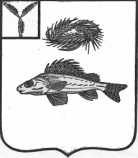 СОВЕТ МАРЬЕВСКОГО МУНИЦИПАЛЬНОГО ОБРАЗОВАНИЯ ЕРШОВСКОГО РАЙОНА САРАТОВСКОЙ ОБЛАСТИРЕШЕНИЕот 20.12.2021 года 			№ 42-121Об утверждении перечня автомобильныхдорог общего пользования местного значенияМарьевского муниципального образования.В соответствии с Федеральным законом № 131 –ФЗ «Об общих принципах организации местного самоуправления в Российской Федерации», Федеральным законом № 257-ФЗ «Об автомобильных дорогах и о дорожной деятельности в Российской Федерации», на основании акта от 19.11.2021 г. по обследованию внутрипоселковых дорог Марьевского МО, в целях эксплуатации и развития сети автомобильных дорог общего пользования на территории Марьевского муниципального образования, Совет Марьевского муниципального образования РЕШИЛ:Утвердить перечень автомобильных дорог общего пользования местного значения, расположенных на территории Марьевского муниципального образования.Признать утратившим силу решение Совета Марьевского МО от 07.07.2017 г. № 63-130.Настоящее решение разместить на официальном сайте администрации Ершовского муниципального района.Глава Марьевскогомуниципального образования                                              С.И. Яковлев                                                                         Приложение к решению                                                                           Совета Марьевского МО   от 20.12.2021 года № 42-121Перечень автомобильных дорог общего пользования местного значения Марьевского МО.Категория (ул. переулок)наименованиеПротяженность всего км.В том числеВ том числеКатегория (ул. переулок)наименованиеПротяженность всего км.Асфальто-бетонщебень12345Село МарьевкаСело МарьевкаСело МарьевкаСело МарьевкаСело МарьевкаулицаЦентральная1,71,7улицаМолодежная0,70,7улицаПридорожная0,10,1Село НоворяженкаСело НоворяженкаСело НоворяженкаСело НоворяженкаСело НоворяженкаулицаКолхозная0,70,7Поселок Красный боецПоселок Красный боецПоселок Красный боецПоселок Красный боецПоселок Красный боецулицаНабережная0,40,4улицаКоммунарская0,80,8улица Дружба0,70,7улицаКурская0,70,7улицаЗаречная0,20,2улица Центральная1,11,1переулокот ул. Набережная до ул. Центральная0,30,3Переулокот ул. Центральная до ул. Коммунарская 0,20,2переулокот ул. Коммунарская до ул. Курская0,50,5от ул. Коммунарская                         до ул. Заречнаяот ул. Коммунарская                         до ул. Заречная0,60,6ВСЕГОВСЕГО8,78,60,1Автодорога от с.Марьевка до с. НоворяженкаАвтодорога от с.Марьевка до с. Новоряженка3,03,0ВСЕГОВСЕГО11,711,60,1